建築ＣＰＤ情報提供制度認定プログラム　　　　　　　　　　　　　　　　　　　　　　　　　　　　　　  平成28年12月吉日一般社団法人日本建設業連合会「平成２８年度　ＶＥ等施工改善事例発表会（福岡）」の開催について平素は、日建連の事業等の推進についてはご配慮を賜り、厚く御礼申し上げます。近年、建設業界は施工における、高齢化などにより深刻化する技能工不足への対応、コスト削減や工期短縮、或いは環境対策など幅広い課題への更なる対応を求められており、建設関係者は、そのような課題への対応のため、厳しい制約の中で不断の努力を続け、生産性を向上させるＶＥの検討や施工技術のＩＴ化など、様々な施工改善に取り組んでおります。国においても、建設業の担い手の確保・育成のための様々な施策が示されるなかで、人材確保と並ぶ対策の柱として生産性の向上が掲げられております。日建連としては、このような施工改善の取り組みを、各社間の垣根を越えて、施工技術伝承の観点からも、幅広く関係者に伝え、建設現場の今を発信することが意義のあることと考え、ＶＥ事例はもとより、幅広い施工改善事例を発表対象とする、業界横断的な唯一の場として、「ＶＥ等施工改善事例発表会」を開催しています。九州地区におきましても、福岡にて、昨年度初めて開催し、今回第二回目として、開催する運びとなりました発表される事例は、それぞれに実際のプロジェクトで成果を上げた事例となっています。本発表会を、施工課題の着目点・施工改善のヒントの把握や施工改善の実効向上、生産性の向上、ひいては、建築物の価値向上に繋げる良い機会にして頂きたく、関係者多数のご出席をお待ちしております。（平成２７年度ＶＥ等施工事例改善発表会テキストは日建連ＨＰ（www.nikkenren.com）からご覧いただけます。）記１．開催日時；平成２９年２月２４日（金）１３：００～１６：３０（受付開始；１２：３０）２．会　　場；電気ビル共創館　カンファレンスＡ（定員１８０名）　　　　　　　福岡市中央区渡辺通２－１－８２　TEL ０１２０－２２２－０８４３．主　　催；一般社団法人日本建設業連合会４．後　　援；一般財団法人　建築コスト管理システム研究所　　　　　　　（順不同）公益社団法人　日本バリュー・エンジニアリング協会５．対　　象；建物所有者、行政関係者、学校関係者、設計者、建設会社関係者等６．参 加 費；無料　７．プログラム（敬称略・順不同）８．当日配布資料；「平成２８年度　ＶＥ等施工改善事例発表会資料」Ａ４版９．「建築ＣＰＤ情報提供制度」について本講習会は、（公財）建築技術教育普及センターが運営する「建築ＣＰＤ情報提供制度」認定プログラムです。同制度の単位登録申請をご希望の方は、当日会場で「ＣＰＤ登録記入名簿」に「建設ＣＰＤ情　　　報提供制度参加者ＩＤ」または「一級建築士登録番号」と氏名をご記入ください。10．申し込み方法　　e-mailでのお申込みとなります。入場は無料です。11．申込期日定員となり次第締め切りとさせていただきます。開催日間際にお申込みの場合は事前に電話でご確認下さい。なお、多数のお申し込みが予想されるため、お申し込み後のキャンセルはご遠慮ください。やむを得ずキャンセルされる場合は、お早めにご連絡願います。本件に関する問い合わせ先       (一社)日本建設業連合会 建築部 正田、高橋       〒104-0032　東京都中央区八丁堀2-5-1  東京建設会館８階        TEL:03-3551-1118  FAX:03-3555-2463       e-mail:shoda@nikkenren.or.jp【電気ビル共創館　案内図】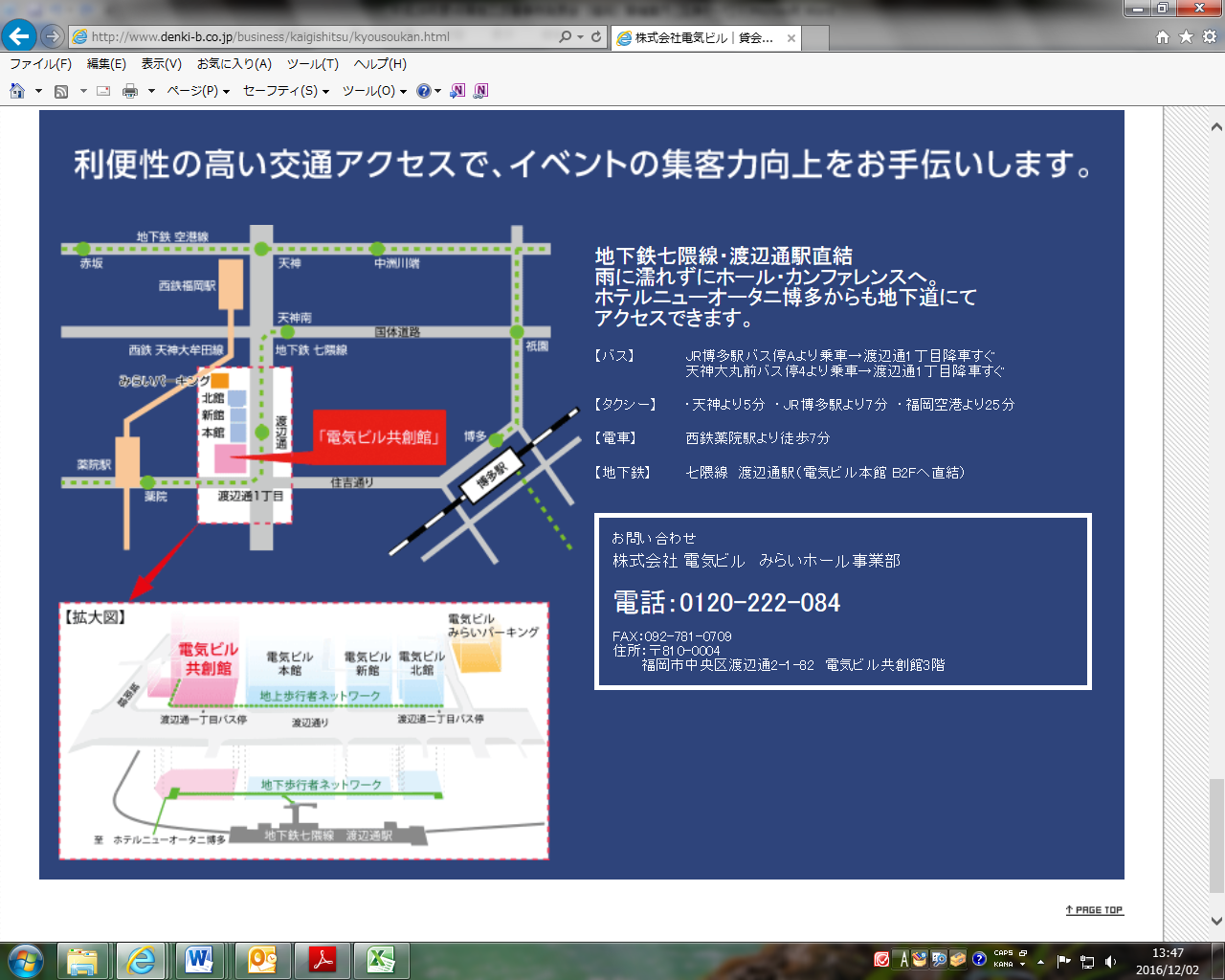 時　　間テ　ー　マ講　　師１３：００～１３：０５開会挨拶(一社)日本建設業連合会事務局１３：０５～１３：４５　（４０分）講演「建設業界の担い手確保、人材育成について」東洋大学理工学部　建築学科教授　　　　　浦江　真人１３：４５～１４：５７　（１８×４、７２分）事例発表（前半４題）・未来を変える『魅せる現場』への取り組　　　　み・免震上部基礎のサイトPca化による施工改善・大屋根施工におけるトラベリング工法のローコスト化・物流倉庫における生産性向上の取組み鹿島建設　　　朝妻 秀雄熊谷組　　　　荒籾 　稔竹中工務店　　阿部　壮一郎戸田建設　　　和佐　智史１４：５７～１５：１３休　　　　憩１５：１３～１６：２５（１８×４、７２分）事例発表（後半４題）・木構造軸組工法による学校施設の施工方　　　法・アリーナ屋根鉄骨の組立工法の改善と段床のPCa化による工期短縮・ノロ流出の無い梁打継工法の確立・繁華街におけるＣＷ取付施工の品質と安全の確保西松建設　　　小原澤　義久鴻池組　　　　小野　孝前田建設工業　宗 　永芳清水建設　　　石井　健広１６：２５～１６：３０閉会挨拶技術提案制度専門部会主査　　　　　加藤　亮一